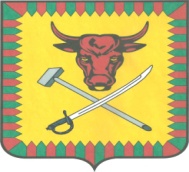 СОВЕТ МУНИЦИПАЛЬНОГО РАЙОНА«ЧИТИНСКИЙ РАЙОН»РЕШЕНИЕ  22.02. 2019  	         № 76г. ЧитаОб утверждении состава  комиссии по восстановлению прав реабилитированных жертв политических репрессий     В связи с выбытием членов комиссии по восстановлению прав реабилитированных жертв политических репрессий  муниципального района «Читинский район», руководствуясь Постановлением  Президиума Верховного Совета РФ  от 30.03.1992 года № 2610-1, Уставом муниципального района «Читинский район»,  Совет муниципального района «Читинский район»  решил:Утвердить комиссию по восстановлению прав реабилитированных жертв политических репрессий  муниципального района «Читинский район»   в новом составе: - Холмогорова Вячеслава Александровича, и.о. заместителя главы администрации муниципального района «Читинский район» по социальному развитию - председатель комиссии.- Граниной  Надежды  Анатольевны, главного  специалиста отдела правовой и кадровой работы Управления делами администрации муниципального района «Читинский район», секретарь комиссии.- Жуковой  Юлии Владимировны, и.о. Управляющего делами администрации муниципального района «Читинский район»;- Клеминой Елены Алексеевны, заместителя председателя Комитета  по финансам администрации муниципального района «Читинский район»;- Селезнева Николая Александровича, депутата Совета муниципального района «Читинский район»;- Кондратьевой Ольги Андреевны, депутата Совета муниципального района «Читинский район»;- Суриковой Натальи Викторовны, начальника Межрайонного отдела социальной защиты населения ГКУ «КЦСЗН» Забайкальского края г. Чита.- Гавриловой Нелли Львовны, председателя совета ветеранов муниципального района «Читинский район».2. Признать утратившими силу  решения Совета муниципального района «Читинский район»  от  02.12.2013 года № 37,  от 15.09.2014 года № 105, от 25.12.2014 года № 129, от 29.09.2017 года № 355. 3.Настоящее Решение опубликовать в уполномоченном печатном средстве массовой информации.Глава муниципального района	«Читинский район»  	В.А. Захаров    